ГОРОДСКОЙ КОНКУРС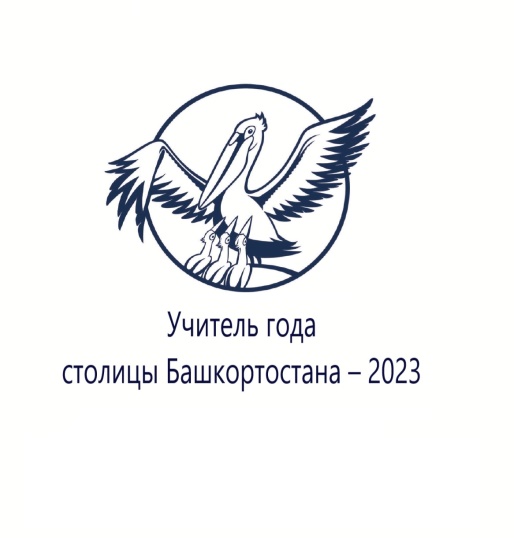 «УЧИТЕЛЬ ГОДА СТОЛИЦЫ БАШКОРТОСТАНА — 2024»КРИТЕРИИ И ПОКАЗАТЕЛИ ОЦЕНКИ КОНКУРСНОГО ИСПЫТАНИЯ ПЕРВОГО ТУРА «УРОК» Оценка выполнения конкурсного заданияОценивание производится по шести критериям. В каждом критерии представлено три уровня:- низкий (недостаточный) уровень (от 1 до 4 баллов);- средний (стандартный) уровень (от 5 до 7 баллов);- высокий (успешный) уровень (от 8 до 10 баллов).Необходимо оценить выступление участника, выбрав один из уровней, и проставить соответствующие баллы.КритерииУровеньОснованияОценка эксперта1. Методическая 
и психолого-педагогическая грамотностьНизкий (недостаточ-ный)Нарушение логики действий. Время для заданий не определяется. Отсутствие правил и четких инструкций.1-4 1. Методическая 
и психолого-педагогическая грамотностьсредний (стандартный)Правила меняются по ходу. Артистизм выглядит искусственным5-71. Методическая 
и психолого-педагогическая грамотностьвысокий (успешный)Правила эффективны для учебной работы. Инструкции описывают алгоритм и результаты работы. Время используется рационально. Адекватное использование юмора.8-10 2. Корректность 
и глубина понимания предметного содержанияНизкий (недостаточ-ный)Информация слишком сложна или упрощена. Сомнительные источники информации. Слабая связь с практикой.1-4 2. Корректность 
и глубина понимания предметного содержаниясредний (стандартный)Информация стандартна. Формальное отделение значимого от второстепенного.5-72. Корректность 
и глубина понимания предметного содержаниявысокий (успешный)Учебная информация является точной и корректной.Определяется важность и полезность вопросов для практической жизни и личностного развития человека.8-10 3. Целеполага-ние и результатив-ностьНизкий (недостаточ-ный)Рассогласованность целеполагания и действий. Потеря времени. Формальность оценивания.1-4 3. Целеполага-ние и результатив-ностьсредний (стандартный)Низкая продуктивность и результативность. Оценивание имеет общий характер.5-73. Целеполага-ние и результатив-ностьвысокий (успешный)Взаимосвязь целеполагания и последовательности действий. Время используется рационально. Учебная работа продуктивна. Оценивание конкретно.8-10 4. Творческий подход к решению профессиональных задачНизкий (недостаточ-ный)Сотрудничества между обучающимися не происходит. Отчетный характер ответов.1-4 4. Творческий подход к решению профессиональных задачсредний (стандартный)Проблемы рассматриваются поверхностно. Учитель транслирует имеющиеся педагогические решения без творческого переосмысления и собственных авторских идей.5-74. Творческий подход к решению профессиональных задачвысокий (успешный)Обучение ориентируется на решение проблемных ситуаций. Демонстрируются собственные находки и нестандартные решения8-10 5. Коммуникативная культураНизкий (недостаточ-ный)Барьеры коммуникации. Присутствуют речевые ошибки. Обратной связи не уделяется внимания.1-4 5. Коммуникативная культурасредний (стандартный)Попытки преодолеть барьеры коммуникации. Взаимодействие обучающихся формально и однообразно.5-75. Коммуникативная культуравысокий (успешный)Знания осваиваются в практической деятельности. Обращается внимание на умение слушать и слышать друг друга. Педагог показывает языковую грамотность.8-10 6. Рефлексивная культураНизкий (недостаточ-ный)Рефлексия отсутствует. На продуктивность и результативность внимание не обращается.1-4 6. Рефлексивная культурасредний (стандартный)Отсутствие конкретности в оценивании. Ответы на вопросы не показывают глубокого понимания темы.5-76. Рефлексивная культуравысокий (успешный)Рефлексия позволяет сфокусировать внимание на результатах урока. Оценивание опирается на критерии. Ответы на вопросы точны и показывают глубокое понимание.8-10 МАКСИМАЛЬНОЕ КОЛИЧЕСТВО БАЛЛОВ  МАКСИМАЛЬНОЕ КОЛИЧЕСТВО БАЛЛОВ  МАКСИМАЛЬНОЕ КОЛИЧЕСТВО БАЛЛОВ  0-60